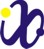 www.interegrobg.euCONFIRMATION FOR PARTICIPATIONAnnual Conference for the progress registered in implementation of Interreg V-A Romania-Bulgaria Programme27th of September, CraiovaMirrors Hall of Art Museum Craiova, RomaniaName: ............................................................................................................Surname: ........................................................................................................Institution:.......................................................................................................Address:..........................................................................................................Position:..........................................................................................................E-mail: ...........................................................................................................Mobile phone:...................................................................................................Confirmations shall be submitted by fax: 0242 313 092 or by email: info@calarasicbc.ro,  until 24th of September 2018                                                                                            Semnătura                                                                                              Reprezentant legalContact person from CBC RO Calarasi Evdokia NEDELCHEVA, phone: 0733 197 197, email: evdokia.nedelcheva@calarasicbc.ro  